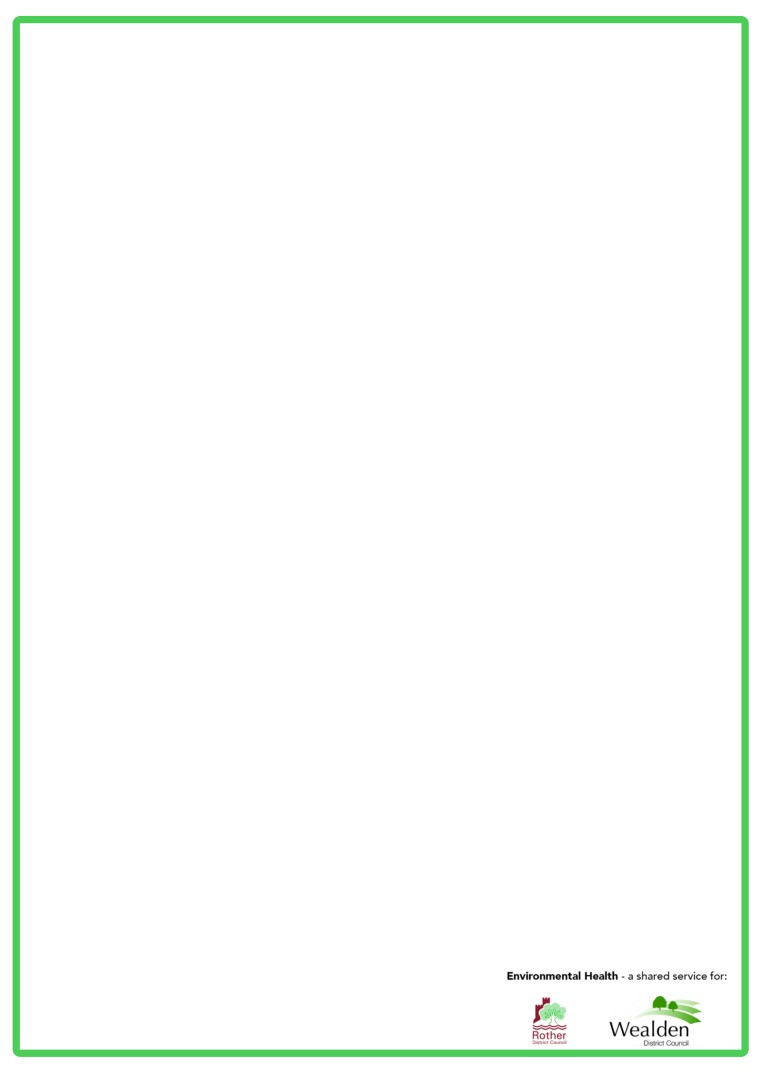 IMPORTANT CUSTOMER INFORMATION PLEASE READ